ДЕРЖАВНА СЛУЖБА УКРАЇНИ З ПИТАНЬ БЕЗПЕЧНОСТІ ХАРЧОВИХПРОДУКТІВ ТА ЗАХИСТУ СПОЖИВАЧІВГОЛОВНЕ УПРАВЛІННЯ ДЕРЖПРОДСПОЖИВСЛУЖБИВ ДНІПРОПЕТРОВСЬКІЙ ОБЛАСТІКРИВОРІЗЬКА МІЖРАЙОННА ДЕРЖАВНА ЛАБОРАТОРІЯДЕРЖАВНОЇ СЛУЖБИ УКРАЇНИ З ПИТАНЬ БЕЗПЕЧНОСТІ ХАРЧОВИХ ПРОДУКТІВ ТА ЗАХИСТУ СПОЖИВАЧІВ50005, м. Кривий Ріг, вул. Широківська,112Бтел.+380682668209, +380989925701 е-mail: vet-med-kr@i.ua, 25001041@mail.gov.uaПРОТОКОЛПРО ЗАТВЕРДЖЕННЯ ТЕНДЕРНОЇ ДОКУМЕНТАЦІЇуповноважена особа Захаренко Ксенія Сергіївна.ПОРЯДОК ДЕННИЙ:1. Про затвердження тендерної документації до відкритих торгів за предметом закупівлі «Бензин А-95 в скретч-картках (талонах)» згідно ДК 021:2015: 09130000-9 – «Нафта і дистиляти» у кількості 4300 л, очікувана вартість закупівлі – 197800,00 грн. з ПДВ, та її оприлюднення в електронній системі закупівель згідно вимог Закону. Щодо питання 1 порядку денного уповноваженою особою Захаренко Ксенією Сергіївною ПОВІДОМЛЕНО: Згідно з ч. 1 ст. 22 Закону України «Про публічні закупівлі» (далі – закон) тендерна документація безоплатно оприлюднюється замовником разом з оголошенням про проведення закупівлі в електронній системі закупівель для загального доступу шляхом заповнення полів в електронній системі закупівель. Вимоги до документації встановлені відповідно до ст. 22 Закону, а форма примірної тендерної документації затверджена згідно наказу Міністерства економічного розвитку і торгівлі України «Про затвердження примірної тендерної документації» від № 680 від 13.04.2016 р.ВИРІШЕНО:1. Тендерну документацію затвердити (додається).2. Подати тендерну документацію на оприлюднення в електронній системі закупівель для загального доступу шляхом заповнення полів в електронній системі закупівель у порядку, передбаченому ст. 10 Закону.Уповноважена особа                                                Ксенія ЗАХАРЕНКО«06» лютого 2023 р.                    №3 м.Кривий РігПрисутня: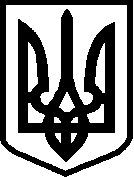 